 ҠАРАР                                                                                ПОСТАНОВЛЕНИЕ         06 август  2018 й.                                        №  37                                  06   августа   2018 г.О внесении изменений в постановление администрации сельского поселения Кызыльский сельсовет муниципального района Альшеевский район Республики Башкортостан № 21/1 от 19 апреля 2013 года «Об утверждении Положения о представлении лицом, поступающим  на должность  руководителя  муниципального учреждения сельского поселения Кызыльский сельсовет муниципального района  Альшеевский район Республики Башкортостан, а также руководителем муниципального учреждения  сельского поселения Кызыльский сельсовет муниципального района  Альшеевский район Республики Башкортостан сведений о своих доходах, об имуществе и обязательствах имущественного  характера и о доходах, об имуществе  и обязательствах имущественного характера супруги (супруга) и несовершеннолетних детей»На основании Указа Президента Российской Федерации от 23 июня 2014 года № 460 «Об утверждении формы справки о доходах, расходах, об имуществе и обязательствах имущественного характера и внесении изменений в некоторые акты Президента Российской Федерации, постановляю:1.Внести следующее изменение в постановление администрации сельского поселения Кызыльский сельсовет муниципального района Альшеевский район Республики Башкортостан № 21/1 от 19 апреля 2013 года «Об утверждении Положения о представлении лицом, поступающим  на должность  руководителя  муниципального учреждения сельского поселения Кызыльский сельсовет муниципального района  Альшеевский район Республики Башкортостан, а также руководителем муниципального учреждения  сельского поселения Кызыльский сельсовет муниципального района  Альшеевский район Республики Башкортостан сведений о своих доходах, об имуществе и обязательствах имущественного  характера и о доходах, об имуществе  и обязательствах имущественного характера супруги (супруга) и несовершеннолетних детей»:-исключить из п.1 Постановления подпункты «б», «в», «г», «д».2.Управляющему делами администрации сельского поселения Кызыльский сельсовет Каримовой А.Р. обеспечить размещение настоящего Постановления в сети Интернет на официальном сайте администрации сельского поселения Кызыльский сельсовет.3.Обнародовать настоящее постановление на информационном стенде сельского поселения Кызыльский сельсовет.4. Настоящее постановление  вступает в силу со дня обнародования.5. Контроль за исполнением настоящего постановления  оставляю за собой.И.о главы сельского поселенияКызыльский сельсовет		                                 А.Р.Каримова                                 БАШҠОРТОСТАН  РЕСПУБЛИКАҺЫӘЛШӘЙ РАЙОНЫМУНИЦИПАЛЬ РАЙОНЫНЫҢКЫЗЫЛ АУЫЛ СОВЕТЫАУЫЛ БИЛӘМӘҺЕХАКИМИӘТЕ(БАШҠОРТОСТАН РЕСПУБЛИКАҺЫӘЛШӘЙ РАЙОНЫКЫЗЫЛ АУЫЛ СОВЕТЫ)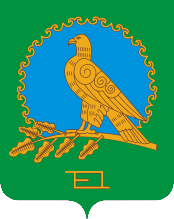               АДМИНИСТРАЦИЯСЕЛЬСКОГО ПОСЕЛЕНИЯКЫЗЫЛЬСКИЙ СЕЛЬСОВЕТМУНИЦИПАЛЬНОГО РАЙОНААЛЬШЕЕВСКИЙ РАЙОНРЕСПУБЛИКИ БАШКОРТОСТАН(КЫЗЫЛЬСКИЙ СЕЛЬСОВЕТАЛЬШЕЕВСКОГО  РАЙОНАРЕСПУБЛИКИ БАШКОРТОСТАН)